dr Đorđe Babić 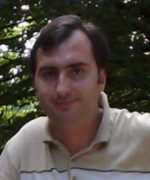  VANREDNI PROFESORBibliografijaKnjige•	Dj. Babic, Techniques for Sampling Rate Conversion by Arbitrary Factors with Applications in Flexible Communications Receivers, Tampere University of Technology, 2004, ISBN	9521511303Radovi u časopisima•	•	Jovana Božić, Djordje Babić, “Financial Time Series Forecasting Using Hybrid Wavelet-Neural Model, ” International Arab Journal of Information Technology (IAJIT), ISSN:1683-3198, vol 15, No. 1, pp. 50-57, 2018.•	V. Miskovic, D. Babic, "Implementation of a Flexible Bayesian Classifier for the Assessment of Patient’s Activities within a Real-time Personalized Mobile Application", Engineering, Technology & Applied Science Research, -, vol. 7, no. 1, pp. 1405 - 1412, issn: 1792-8036, 2017.•	Vanja Mišković, Djordje Babic, “An architecture for pervasive healthcare system based on the IMS and BSN,” Facta Universitatis, Journal series: Electronics and Energetics, vol. 28, No. 3. pp. 439-456, 2015, /10.2298/fuee.v28i3.487•	Bozić Jovana, Babić Đorđe, “EUR/RSD exchange rate forecasting using hybrid wavelet-neural model: A case study,” Computer Science and Information Systems, Volume 12, Issue 2, Pages: 487-508, 2015. doi:10.2298/CSIS140728005B. •	Dragoljub Pilipović, Djordje Babić, “ A secure e-voting for the student parlament,” Facta Universitatis, Journal series: Electronics and Energetics, vol. 29, No. 2. pp. 205-218, 2016. 10.2298/FUEE1602205P•	Selena Vukotic, Djordje Babic, Estimation of Length and Order of Polynomial-based Filter Implemented in the Form of Farrow Structure, Engineering, Technology & Applied Science Research, -, vol. 6, no. 4, pp. 1099 - 1102, issn: 1792-8036, udc: , doi: DOI: -,-, , 2016.•	D. Babic, “Windowing Design Method for Polynomial-Based Interpolation Filters”, Circuits, Systems and Signal Processing, Volume 32, Issue 2, pp 759-780, April 2013.•	D. Babic, A. Shahed Hagh Ghadam, M. Renfors, “Polynomial-based filters with odd number of polynomial-segments for interpolation,” in IEEE Signal Processing Letters, vol. 11, No. 2, February 2004, pp. 171-174.Radovi na konferencijama•	Đ. Babić, Simple efficient digital filters for specific applications: DC blockers, Proceedings of the 25th Telecommunications Forum (TELFOR), DRUŠTVO ZA TELEKOMUNIKACIJE – DT, BEOGRAD, ETF - Elektrotehnički fakultet Univerziteta u Beogradu, IEEE Serbia & Montenegro COM SOC CHAPTER, pp. 338 - 341 , isbn: 978-1-5386-3072-3, Beograd, Srbija, 21. - 22. Nov, 2017•	 Đ. Babić, Comparison of Estimation Formulae for the Length and Order of Polynomial - based Filter, Proceedings of the 4th International Conference on Electrical, Electronics and Computing Engineering, IcETRAN 2017, Društvo za elektroniku, telekomunikacije, računarstvo, automatiku i nuklearnu tehniku, pp. EKI2.1.1 - EKI2.1.4, issn: , isbn: 978-86-7466-692-0, Kladovo, Srbija, 5. - 8. Jun, 2017•	Đorđe Babić, Design of polynomial-based interpolation filters with modified basis functions, 3rd Int. conf. IcETRAN 2016, ETRAN Society, vol. 1, no. 1, pp. EKI3.1.1 - EKI3.1.5, issn: 978-86-7466-618-0, udc: , doi: , Srbija, 13. - 16. Jun, 2016•	Djordje Babic, “Frequency domain design and implementation of separable two dimensional Farrow structure”, INFOTEH -JAHORINA Vol. 15, 16.-18. March 2016., pp. 800-804. •	Đorđe Babić, Selena Vukotić, “Estimation of the number of polynomial segments and the polynomial order of prolonged Farrow structure”, TELFOR, Beograd, 25.-27. November 2014, ISBN: 978-147996190-0.•	 Vanja Mišković, Djordje Babic, “The pervasive healthcare system based on the Internet multimedia subsystem” International Scientific Conference UNITECH 2014, November 21-22 (2014), vol. 2, 323-328, Gabrovo, Bulgaria. ISSN: 1313-230x•	 Djordje Babic, “Design of Polynomial-Based Digital Interpolation Filters Based on Čebyšev Polynomials,”The 36th International Conference on Telecommunications and Signal Processing (TSP), pp. 677-680, Rome, Italy, 2-4 July 2013. ISBN: 978-1-4799-0403-7.•	 Jovana Božić, Djordje Babic, “Predicting the EUR/RSD exchange rate with wavelet and neural network,” International conference on Applied Internet and Information Technologies – ICAIIT 2013, pp. 108-112, Zrenjanin, Serbia, 25. October 2013. ISBN: 978-86-7672-211-2.•	Djordje Babic, “Frequency Domain Performance Analysis of Selva's Interpolator,” 11th International conference on telecommunications in modern satellite, cable and broadcasting services (TELSIKS), pp. 73-76, Nis, Serbia, 16-19 October 2013. ISBN: 978-1-4799-0900-1•	Đ. Babic, “Design of polynomial-based filters using continuous-time Kaiser window,” Proc TELFOR 2012, November 20-22, 2012, Belgrade, Serbia, ISBN: 978-1-4673-2984-2, pp. 764-767.•	D. Babic, V. Lehtinen, “Modulated bandpass Farrow Decimators and Interpolators,” the XLVII International Scientific Conference on Information, Communication and Energy Systems and Technologies ICEST 2012, 28-30 June 2012, Veliko Tarnovo, Bulgaria. ISBN: 978-619-167-002-4, pp. 135-138.Email adresa:Email adresa:dj.babic@spu.badj.babic@spu.ba